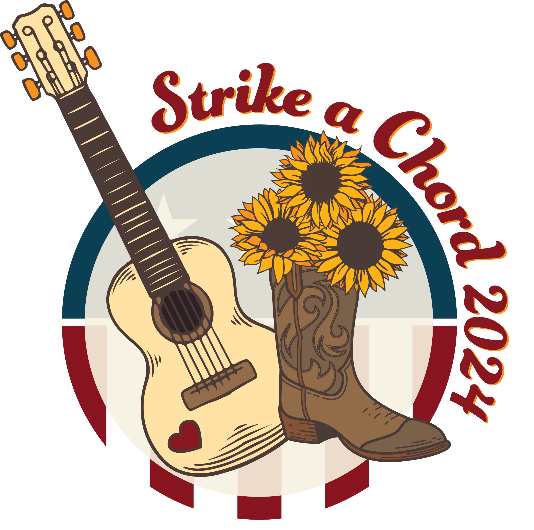 Meal Registration For Ohio Grand Chapter OESFor the 2024 Grand Chapter Session, we have implemented a new centralized online meal registration system.  This link will allow you to register for ALL meals except the Past Grand Matrons and Past Grand Patrons dinner and the Installation Banquet.  
Meals available on this centralized registration:Thursday 	DGM’s Luncheon 	        	Choice of Salad				 	$31.00Friday 		Ass. of Sec’y & Treas.       	Sunrise Breakfast Buffet		 		$35.00Friday 		Star Links Luncheon       	Choice of Salad 					$31.00					        	Or Pan Seared Chicken                                           	$48.00Friday		Chuckwagon Luncheon 	Market Buffet						$41.00Friday		Band Wagon Bonanza	Buffet Honoring GGC Appointments				$56.00Saturday	Buckeye Links Luncheon	Choice of Salad					$33.00						Or Chicken Roulade					$50.00Saturday	Spurs and Stars Stampede	Grand Banquet: Chicken or Vegetarian		$60.00 Sunday 	Love Links Luncheon 	Choice of Salad					$32.00Sunday 	Chuckwagon Luncheon 	Market Buffet						$41.00You will be able to pay for your meals by check, credit card, PayPal or Venmo.  Once your registration is complete, you can click on the invoice for payment and will receive a confirmation email for both registration and online payment if used.  If you have any questions or concerns, please do not hesitate to contact me, Tracie Evans at coa2024.tkevans@gmail.com. You may register for meals at https://forms.gle/b1MKfWE8LLBSNJbx9Please note, you may need to right click this link and select Open Hyperlink or copy and paste it into your browser. 